Publicado en Barcelona el 01/08/2019 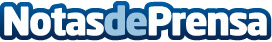 AleaSoft: El precio del mercado eléctrico MIBEL baja esta semana pero es el más alto de EuropaAleaSoft comenta los precios surgidos de la subasta de fotovoltaica de Portugal y previene sobre algunas suposiciones precipitadas que se pudieran sacarDatos de contacto:Alejandro Delgado900 10 21 61Nota de prensa publicada en: https://www.notasdeprensa.es/aleasoft-el-precio-del-mercado-electrico-mibel_1 Categorias: Internacional Nacional Industria Téxtil http://www.notasdeprensa.es